Hygienic-Plattenfedermanometer:
IP68 bei Reinigung mit hochaggressiven MedienKlingenberg, Juni 2021. Das Plattenfedermanometer Typ PG43SA-S für sterile Anwendungen ist jetzt optional mit einem Belüftungsventil lieferbar. Mit geschlossenem Ventil (Schutzart IP68), wird das Geräteinnere dauerhaft vor dem Eindringen extrem aggressiver Substanzen geschützt, wie sie bei der Außenreinigung in bestimmten Pharmaprozessen eingesetzt werden.Während der eigentlichen Aufgabe des Geräts, der Druckmessung (Relativdruck), muss das Ventil geöffnet sein. Das gilt auch für eine Sterilisation im Autoklaven, um einen Innendruck mit negativen Auswirkungen zu verhindern.Das hygienegerecht ausgeführte Belüftungsventil ist gut erreichbar oben auf dem Gehäuse angebracht. Es wird werkzeugfrei mit einer Flügelmutter eingestellt, ein Sicherungsring beugt dem Herausdrehen vor. Auf- und- Zu-Position sowie die Drehrichtung sind klar gekennzeichnet.Anzahl der Zeichen: 831Kennwort: PG43SA-S mit BelüftungsventilHersteller:WIKA Alexander Wiegand SE & Co. KGAlexander-Wiegand-Straße 3063911 Klingenberg/GermanyTel. +49 9372 132-0Fax +49 9372 132-406vertrieb@wika.comwww.wika.deWIKA Werksbild: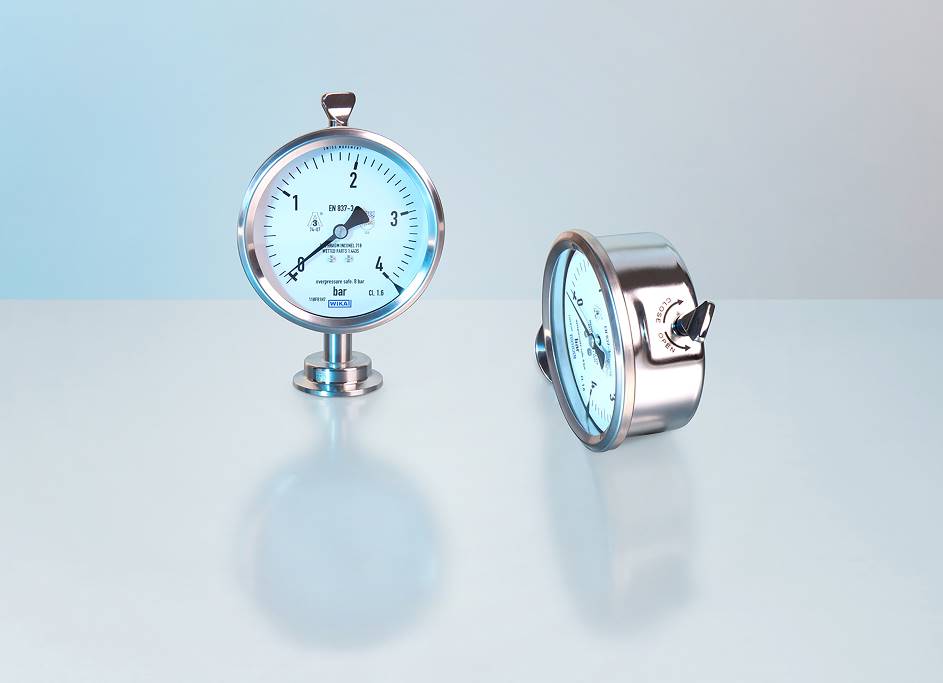 Typ: PG43SA-S mit BelüftungsventilRedaktion:WIKA Alexander Wiegand SE & Co. KGAndré Habel NunesMarketing ServicesAlexander-Wiegand-Straße 3063911 Klingenberg/GermanyTel. +49 9372 132-8010Fax +49 9372 132-8008010andre.habel-nunes@wika.comwww.wika.deWIKA Presseinfo 